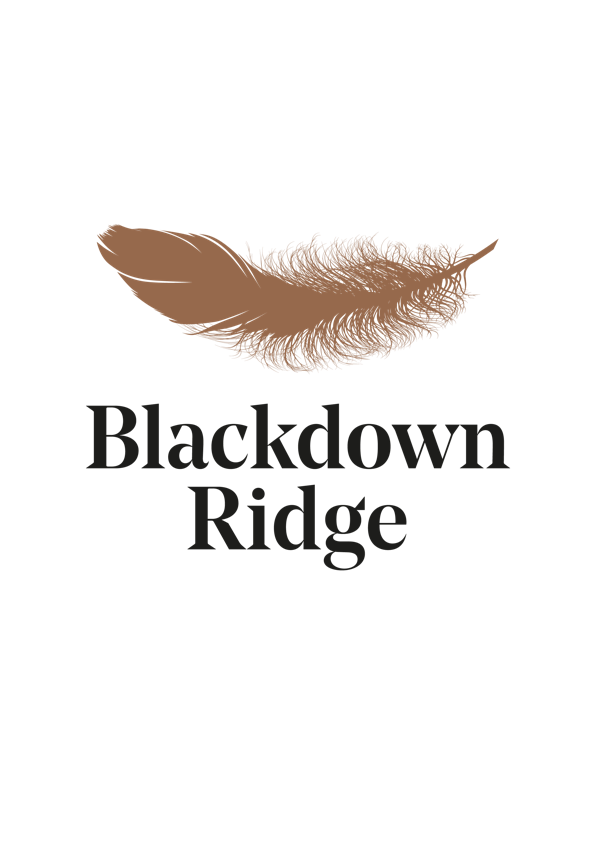 Event Packages for Trade CustomersOrders for special events can be ordered on a sale or return basis and discounts can be offered on an individual basis.Example order for 100 guests:Welcome drinks x 2 per person = 40 bottlesWine for the table = 30 red and 30 whiteWine for the toast = 20 bottlesTypically you will get four to five glasses from a bottle of still wine and 6 glasses out of a bottle of sparkling wine.Any unopened bottles you have at the end of the day, you can return to us at Blackdown Ridge for that extra added peace of mind (up to 25% of your order).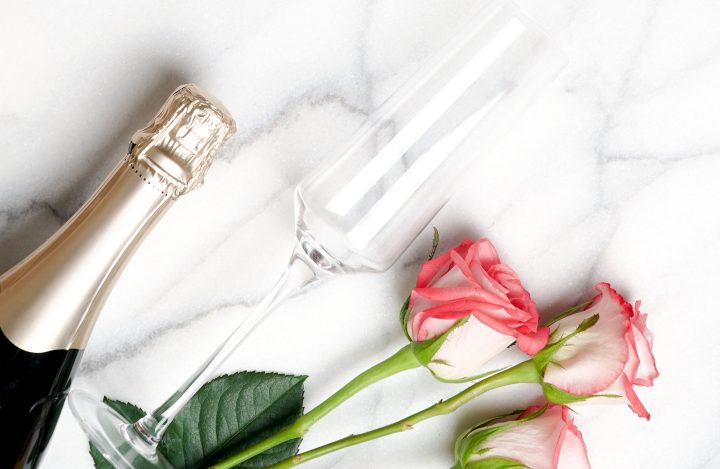 